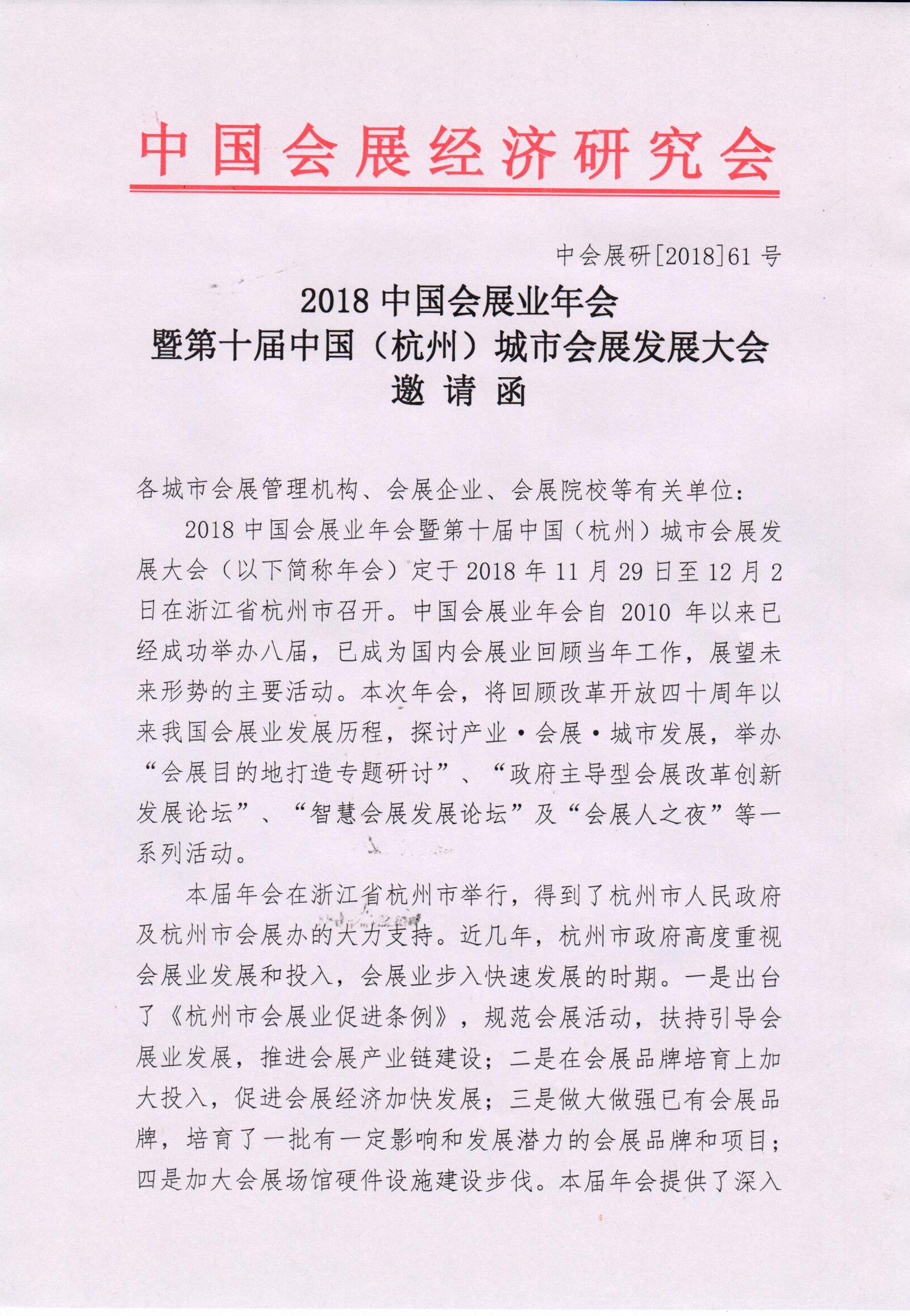 了解杭州，谋求业界合作的良好机遇。现将本次年会有关事项通知如下，诚邀全国会展行业代表积极参加：一、组织机构（一）主办单位中国会展经济研究会杭州市人民政府（二）承办单位中国会展经济研究会秘书处杭州市发展会展业协调办公室萧山区人民政府（三）协办单位杭州市会议展览业协会萧山区旅游局（四）支持单位杭州太虚湖假日酒店二、会议时间：2018年11月29日至12月2日三、会议地点：杭州太虚湖假日酒店（地址：浙江省杭州市萧山义桥东方文化园） 四、报到时间：2018年11月29日（周四）14：00—  18：00、2018年11月30日（周五）10：00—14：00五、报到地点：杭州太虚湖假日酒店六、参会费用：2000元/人（包括会议资料、证件、茶歇等）七、接送安排：1、11月29日接机、接站安排为：杭州萧山机场接机时间为14:00-20:00，每小时一班；高铁杭州东站接站时间为14:00-20:00，每小时一班。11月30日接机、接站安排为：杭州萧山机场接机时间为10:00-14:00，每小时一班；高铁杭州东站接站时间为10:00-14:00，每小时一班。2、12月2日下午安排两班送机（站），具体时间待定。 八、报名事项参会报名截止时间为2018年11月23日，请及时填报《参会回执表》（附件二）。九、酒店价格杭州太虚湖假日酒店房型/价格：普通标间：300元/间·天（含双早）高级标间：400元/间·天（含双早）豪华标间：500元/间·天（含双早）行政大床：750元/间·天（含双早）地址：浙江省杭州市萧山义桥东方文化园电话：0571-82336868十、汇款信息 户  名：中国会展经济研究会开户行：中国建设银行北京地坛支行账  号：11001043000053002380 十一、展示推广为使各地、企业和院校更好地进行形象展示，年会期间将在主会场周边设立展示区域，同时对会展人之夜冠名、手提袋、会刊等进行招商，具体请与组委会招商接待组或杭州市会务组接洽。十二、联系信息招商接待组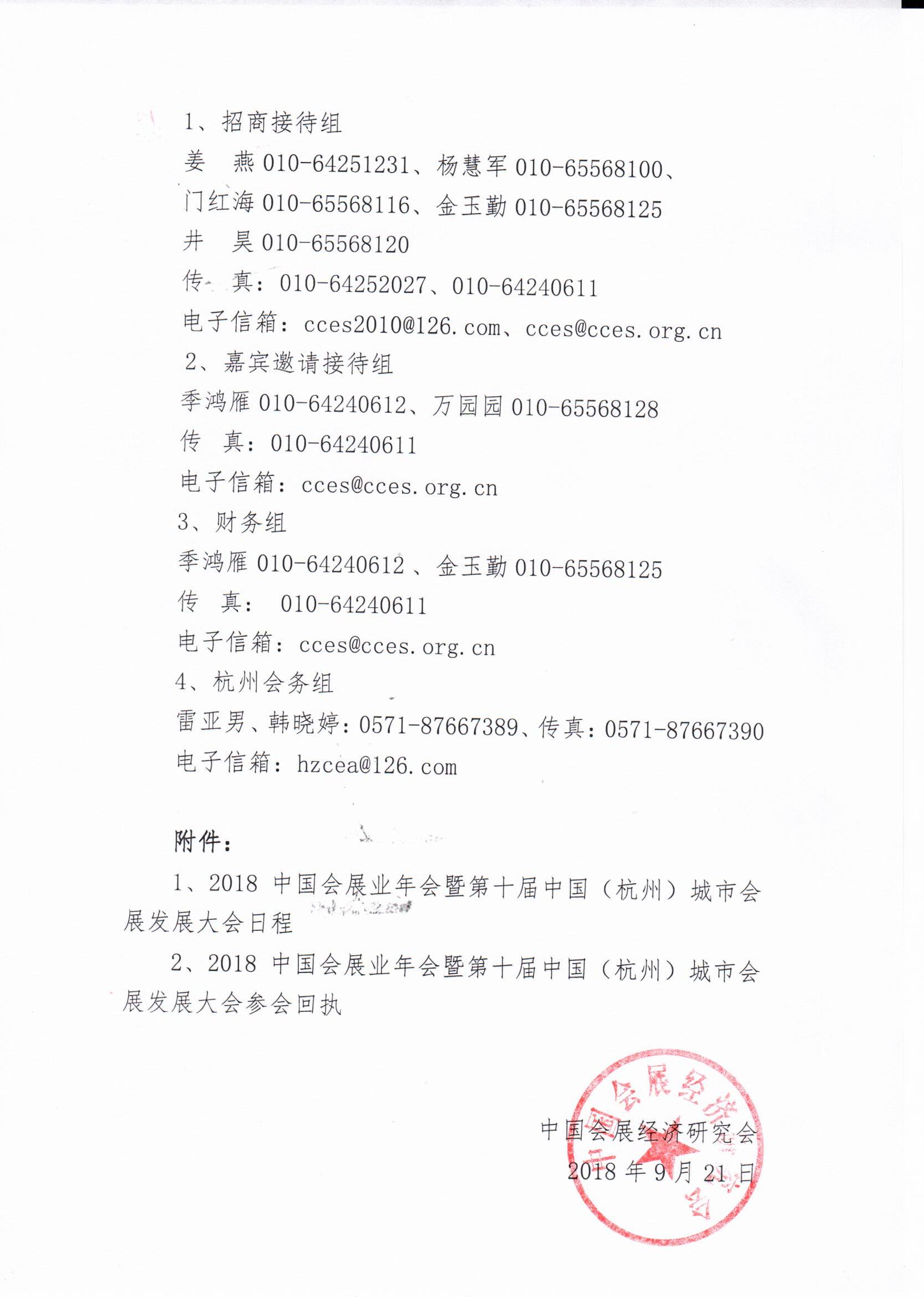 附件一：2018中国会展业年会暨第十届中国（杭州）城市会展发展大会日程（备注：具体日程以会议现场为准）附件二：2018中国会展业年会暨第十届中国（杭州）城市会展发展大会参会回执表2018年11月29日（周四）下午2018年11月29日（周四）下午14：00—18：00会议报到2018年11月30日（周五）上午 2018年11月30日（周五）上午 10：00—14：00会议报到10：00—14：00布展2018年11月30日 (周五)下午2018年11月30日 (周五)下午专题研讨专题研讨14：00—17：00平行活动一会展目的地打造专题研讨（会展目的地要素构成、会展目的打造过程中，政府、行业中介组织、企业的功能作用）14：00—17：00平行活动二改革开放会展理论研究成果交流与会展人才培养专题研讨14：00—17：00平行活动三展馆智能化合作与发展圆桌会（召集人：呼庆源）移动互联网趋势下的展会观众组织与营销（召集人：王涛）                        14：00—17：00平行活动四展陈标书制作、预算编制与审计专题研讨会17：30—19：00会展办、行业协会领导工作晚餐19：00—20：00中国会展经济研究会四届一次常务理事扩大会议主持人：储祥银   中国会展经济研究会常务副会长参加人员：中国会展经济研究会理事以上人员2018年12月1日 (周六)上午2018年12月1日 (周六)上午2018中国会展业年会暨第十届中国（杭州）城市会展发展大会主题：四十年*改革开放   智能化*创新发展主持人：陈先进  国际展览业协会（UFI）名誉主席、全国会展业标准化技术委员会主任、                                       上海市会展行业协会会长2018中国会展业年会暨第十届中国（杭州）城市会展发展大会主题：四十年*改革开放   智能化*创新发展主持人：陈先进  国际展览业协会（UFI）名誉主席、全国会展业标准化技术委员会主任、                                       上海市会展行业协会会长09：00—09：10致开幕词袁再青   中国会展经济研究会会长09：10—09：20致欢迎辞杭州市人民政府领导09：20—09: 40讲话拟邀商务部服务贸易和商贸服务业司领导09：40—09：50杭州城市会展研究会专家聘任仪式09：50—10：30主题发言:宏观经济形势拟邀知名经济专家10：30—10：50主旨演讲：会展业四十年改革开放再起航10：50—11：10主旨演讲：智能化创新发展路径11：10—11：30主旨演讲：杭州市会展业创新发展12：00—13：00自助午餐2018年12月1日 (周六)下午2018年12月1日 (周六)下午平行活动一：政府主导型会展改革创新发展论坛平行活动一：政府主导型会展改革创新发展论坛14：00—15：30主持人：裘建平   杭州市发展会展业协调办公室主任、中国会展经济研究会政府型展会工作委员会主任主题演讲：拟邀商务部服务贸易和商贸服务业司四处领导、各省博览局（进口博览会、东盟博览会、中俄博览会、京交会等）、各城市会展办（杭州市、南京市、长沙市、成都市等）、振威集团等企业15：30—17：00主持人：陈泽炎   中国会展经济研究会学术指导委员会常务副主任专题对话：改革创新，会展发展新思路平行活动二：智慧会展发展论坛平行活动二：智慧会展发展论坛14：00—15：30主持人：唐  雪   杭州国际博览中心总经理主题演讲：智慧城市、智慧场馆、智慧展会、智慧服务拟邀政府、场馆、展会主办方、会展服务商等15：30—17：00主持人：周景龙   道同共创（北京）科技有限公司CEO 专题对话：会展智能化与新生态平行活动三：智能化展陈策划与设计论坛平行活动三：智能化展陈策划与设计论坛14：00—17：00拟邀博物馆、规划馆及相关展陈企业等参观展览参观展览17：00—17：30 组织代表参观展览推介、签约及颁奖主持人：李永江   中国会展经济研究会副会长兼秘书长推介、签约及颁奖主持人：李永江   中国会展经济研究会副会长兼秘书长18：00—19: 00推介（成都市、长春市、广东（潭洲）国际会展中心）签约仪式改革开放40年会展研究成果评选结果揭晓2018年12月1日 (周六)晚上2018年12月1日 (周六)晚上会展人之夜会展人之夜19：00—21：00代表交流、文艺演出2018年12月2日 (周日)上午2018年12月2日 (周日)上午09：00—12：00参观杭州国际博览中心12：10—13：30自助午餐2018年12月2日 (周日)下午代表返程2018年12月2日 (周日)下午代表返程单位名称单位地址单位传真姓    名性    别职    务电    话手    机邮    箱姓    名性    别职    务电    话手    机邮    箱参会信息（文字版请勾选，电子版请将选项文字标为蓝色或打钩）一、参会费用:2000元/人（包括会议资料、证件、茶歇等费用，不含住宿）二、住宿酒店：杭州太虚湖假日酒店住宿时间： 11月29日     11月30日     □12月1日    □12月2日房型/价格：□普通标间300元/间·天（含双早）高级标间400元/间·天（含双早）豪华标间500元/间·天（含双早）行政大床750元/间·天（含双早）一、参会费用:2000元/人（包括会议资料、证件、茶歇等费用，不含住宿）二、住宿酒店：杭州太虚湖假日酒店住宿时间： 11月29日     11月30日     □12月1日    □12月2日房型/价格：□普通标间300元/间·天（含双早）高级标间400元/间·天（含双早）豪华标间500元/间·天（含双早）行政大床750元/间·天（含双早）一、参会费用:2000元/人（包括会议资料、证件、茶歇等费用，不含住宿）二、住宿酒店：杭州太虚湖假日酒店住宿时间： 11月29日     11月30日     □12月1日    □12月2日房型/价格：□普通标间300元/间·天（含双早）高级标间400元/间·天（含双早）豪华标间500元/间·天（含双早）行政大床750元/间·天（含双早）展示推广在年会期间，意向参与有关展示推广活动，具体与组委会商洽。在年会期间，意向参与有关展示推广活动，具体与组委会商洽。在年会期间，意向参与有关展示推广活动，具体与组委会商洽。行程安排是否需要接机/接站：   □是    □否       交通方式：  □飞机      □火车抵达时间：      日     时     分,航班号或火车车次：             返程时间：      日     时     分,航班号或火车车次：             是否需要接机/接站：   □是    □否       交通方式：  □飞机      □火车抵达时间：      日     时     分,航班号或火车车次：             返程时间：      日     时     分,航班号或火车车次：             是否需要接机/接站：   □是    □否       交通方式：  □飞机      □火车抵达时间：      日     时     分,航班号或火车车次：             返程时间：      日     时     分,航班号或火车车次：             账户信息户  名：中国会展经济研究会开户行：中国建设银行北京地坛支行账  号：11001043000053002380户  名：中国会展经济研究会开户行：中国建设银行北京地坛支行账  号：11001043000053002380户  名：中国会展经济研究会开户行：中国建设银行北京地坛支行账  号：11001043000053002380联系方式传  真：010-64240611、010-64252027电子信箱：cces2010@126.com、cces@cces.org.cn传  真：010-64240611、010-64252027电子信箱：cces2010@126.com、cces@cces.org.cn传  真：010-64240611、010-64252027电子信箱：cces2010@126.com、cces@cces.org.cn